	Гагарина 4До 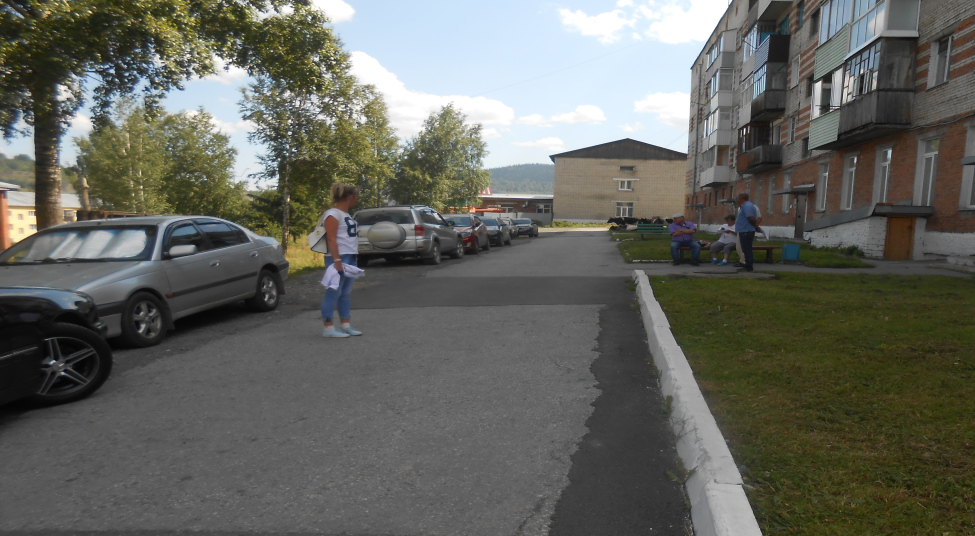 	После 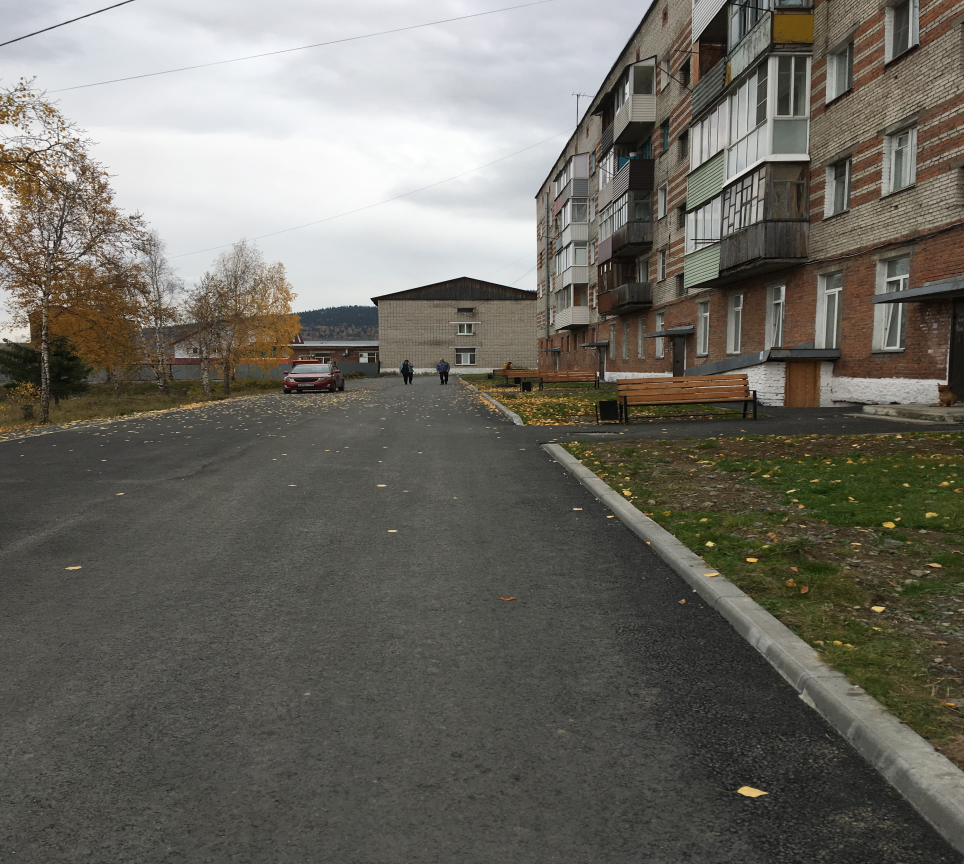 